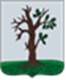 Российская ФедерацияБРЯНСКАЯ ОБЛАСТЬСОВЕТ НАРОДНЫХ ДЕПУТАТОВ СТАРОДУБСКОГО МУНИЦИПАЛЬНОГО ОКРУГАРЕШЕНИЕОт 26.01.2024г.№399 г. СтародубО предоставлении нежилых помещений в безвозмездное пользование МБОУ «Остроглядовская СОШ»             В соответствии со ст. 51 Федерального закона от 06.10.2003 № 131-ФЗ  «Об общих принципах организации местного самоуправления в Российской Федерации», п. 2 ч. 1 ст. 17.1 Федерального закона от 26.07.2006  г. №135-ФЗ «О защите конкуренции», положения «О порядке владения, пользования и распоряжения (управления), имуществом, находящимся в муниципальной собственности муниципального образования «Стародубский муниципальный  округ», утвержденного решением Совета народных депутатов Стародубского муниципального округа от 30.06.2022г. №242, положительного заключения муниципальной комиссии по оценке последствий принятия решений о передаче нежилых помещений МБОУ «Пятовская СОШ» от 18.01.2024 г., Совет народных депутатов Стародубского муниципального округа Брянской области решил:     1. Предоставить в безвозмездное пользование муниципальному бюджетному общеобразовательному учреждению «Остроглядовская средняя общеобразовательная школа» Стародубского муниципального округа Брянской области для осуществления образовательного процесса обучающихся 1-11 классов,  без возмещения расходов за коммунальные услуги,  сроком с 01.02.2024 года по 31.12.2024 года нежилые помещения  согласно приложению №1, расположенные в здании  муниципального бюджетного общеобразовательного учреждения «Пятовская средняя общеобразовательная школа» Стародубского муниципального округа Брянской области по адресу: 243243, Брянская область, Стародубский район, село Пятовск, улица Стародубская, дом 16, кадастровый номер: 32-32-07/005/2009-466. 2. Настоящее решение вступает в силу с момента его официального опубликования и распространяет свое действие на правоотношения, возникающие с 01.02.2024 г.Глава Стародубского муниципального округа						       Н.Н. ТамилинПриложение №1к решению Совета народных    депутатов  Стародубского муниципального округа Брянской        области  от 26.01.2024г. №399Перечень нежилых помещений,расположенных в здании  МБОУ «Пятовская СОШ» по адресу: 243243, Брянская область, Стародубский район, с. Пятовск, ул. Стародубская, д. 16, предоставляемых в безвозмездное пользование МБОУ «Остроглядовская СОШ» для осуществления образовательного процесса обучающихся 1-11 классов№ кабинетаПлощадь, кв.мКабинет №2415,2Кабинет  №615,5Кабинет  №2515,7Кабинет №1215,8Кабинет №749,4Кабинет №850,2Кабинет №949,5Кабинет №1050,5Кабинет №1149,2Кабинет №2849,0Спортивный зал 150,1Столовая96,8Туалеты (2)18,4